I CONCERTI NEL PARCO, ESTATE 2016ROMA, CASA DEL JAZZ Giovedì 14 LUGLIO 2016 – ore 21,15Una giovane orchestra in bilico tra classica e leggera presenta brani classici con arrangiamenti originali ed elaborazioni in “chiave classica” di brani di musica d’autore italiana ed internazionaleLeggermente classicaORCHESTRA GIOVANILE DI ROMAMARGHERITA VICARIOGIAN MARCO CIAMPAVincenzo Di Benedetto direttoreGian Marco Ciampa chitarraMargherita Vicario voceMusiche di J.S. Bach, Tarrega, Silvestri, G. Rossini, Aranjuez, A. Vivaldi, Paul McCartney, John Lennon, V. Rossi, L. Battisti, JovanottiIl 14 luglio, in Prima assoluta, alla CASA del JAZZ, Leggermente classica lo spettacolo dell’ORCHESTRA GIOVANILE DI ROMA con la cantante MARGHERITA VICARIO e il chitarrista GIAN MARCO CIAMPA. “Leggermente Classica” propone un viaggio alternativo nella musica attraverso esecuzioni di brani classici in versione originale e arrangiamenti ed elaborazioni in “chiave classica” di brani di musica d’autore italiana ed internazionale. L’esecuzione è affidata all’Orchestra Giovanile di Roma, (prestigiosa orchestra giovanile romana costituita da 45 elementi) diretta dal M° Vincenzo Di Benedetto, alla chitarra di Gian Marco Ciampa e all’intrigante personalità di Margherita Vicario che proporrà anche alcuni brani da lei composti. Il programma spazia da J.S. Bach, a Tarrega, da Silvestri a G. Rossini, da Aranjuez a Vivaldi, da Paul McCartney a John Lennon, da Battisti a Jovanotti. Musica classica e musica leggera d'autore sono da sempre visti come due mondi paralleli. Invece succede che Gian Marco Ciampa, giovane astro nascente della chitarra classica italiana, già vincitore di numerosi concorsi internazionali, e Margherita Vicario, attrice e cantautrice di riferimento della nuova generazione, decidano di unirsi per dar vita a uno spettacolo sorprendente che fa incontrare questi due linguaggi musicali. Nel corso della serata interverranno ospiti di spicco della musica colta e della musica leggera a dimostrazione del fatto che la musica è “senza confini”, e cioè che musicisti che si cimentano usualmente in generi diversi possono interagire fra loro per creare un nuovo, attualissimo modo di incontrare il pubblico.Relazioni con la stampa: Marina Nocilla 338 7172263; marinanocilla@gmail.comMaurizio Quattrini: 338 8485333; maurizioquattrini@yahoo.itL’ORCHESTRA GIOVANILE DI ROMA ha svolto la sua attività dal 2001 al 2009 all’interno della Fondazione Arts Academy, una delle Accademie di musica più prestigiose d’Italia. Dal luglio 2009 si è costituita in Associazione indipendente. L’orchestra è composta da circa 50 strumentisti dai 16 ai 23 anni e ha eseguito in questi anni un repertorio formato da elaborazioni di pagine sinfoniche, musiche di ispirazione folclorica, musica da film, opere del periodo barocco e classico nelle versioni originali. Nel mese di maggio del 2005 ha partecipato allo spettacolo “Lo straordinario viaggio di Pinocchio” al Teatro Strehler di Milano, per la regia di Riccardo Diana, nell’ambito di un progetto di scambio culturale Italia-Russia, che ha visto l’Orchestra impegnata anche in un concerto all’Ambasciata Italiana a Mosca.
Nella stagione 2007-2008 ha partecipato, con un programma dedicato ai bambini e musiche tratte dai film Disney, a due concerti nella stagione dell’Orchestra Sinfonica di Roma all’Auditorium Conciliazione, dove è tornata nell'aprile 2011 con il "Concerto per la pace", dedicato alla memoria di Giovanni Paolo II, per altri tre concerti nell'autunno 2011 e ancora nel giugno 2012 in una prestigiosa rassegna che ha visto protagonisti anche Ennio Morricone e Franco Piersanti. Nel novembre 2011 ha tenuto un concerto di musica leggera nella Sala Petrassi del Parco della Musica a Roma, con artisti come Amii Stewart e Tullio De Piscopo. Nell'agosto del 2012 ha eseguito, diretta da Lior Shambadal, l'opera "Così fan tutte" di Mozart nell'ambito del Todi Arte Festival. Nell'ottobre dello stesso anno è stata protagonista di un grande evento all'Auditorium Conciliazione, con l'esecuzione dei Carmina Burana di Carl Orff sotto la direzione di Karl Martin e con la partecipazione del Coro Interuniversitario Nazionale, di strumentisti di vari Atenei italiani e solisti di grande prestigio. Nel luglio 2013 ha partecipato al prestigioso Festival di S. Leo con l'esecuzione del Requiem in Re minore di Mozart e il trittico "Un'ansia di pace" di Ada Gentile. A Visso (Macerata) le è stata dedicata un'intera rassegna articolata in tre concerti, nei quali ha eseguito, tra l'altro, sette Concerti per strumenti solisti e orchestra e la V Sinfonia di Beethoven. Ha inaugurato il 2014 con un trionfale successo al Concerto di Capodanno tenuto al Teatro Ventidio Basso di Ascoli Piceno, dove è tornata nel 2015 con un concerto sinfonico - corale con musiche di Gentile e Mozart. Ha inaugurato il 2016 accompagnando Il Volo in due concerti del tour italiano al Palalottomatica di Roma e al Palamaggiò di Caserta. Ha collaborato negli anni con importanti artisti, tra i quali i compositori Ada Gentile, Andrea Morricone, Franco Piersanti, Vincenzo De Filippo, i direttori Lior Shambadal, Karl Martin, Francisco Maestre, Anton Gakkel, Mattia Rondelli, Francesco Vizioli, Pietro Mianiti, Michele Reali, Simone Lattes, Diego Basso, la pianista Sun Hee, il chitarrista Marco Del Greco, il clarinettista Luca Cipriano, l'attore Alessandro Quasimodo.VINCENZO DI BENEDETTO, nato a Roma nel 1958 e diplomato in chitarra nel 1985 al Conservatorio “S. Cecilia” di Roma, ha studiato direzione d’orchestra con Patrizio Esposito, diplomandosi successivamente al Corso Biennale di Perfezionamento in Direzione d’Orchestra tenuto dal Maestro Gilberto Serembe presso l’Accademia Musicale Pescarese.Come chitarrista ha effettuato numerose tournèe in tutta Italia  e in Romania, Jugoslavia, Polonia, Austria, Germania, Portogallo, Inghilterra, Svezia, Spagna, Olanda, Israele, Egitto, partecipando anche a molti dei più importanti Festival chitarristici d’Europa. Ha effettuato registrazioni discografiche per la Bmg Ariola, Edipan, Nuova Era, RivoAlto. Sue interpretazioni sono state trasmesse dalle tre reti radiofoniche e televisive della RAI, da TeleMontecarlo, Radio Vaticana e dalle emittenti radiotelevisive nazionali in Romania, Germania, Jugoslavia, Polonia, Israele. Come solista e professore d’orchestra ha collaborato con prestigiose istituzioni sinfonico-corali, tra cui la Filarmonica di Timisoara, l’International Chamber Ensemble, L’Orchestra Regionale del Lazio, l’Orchestra Internazionale d’Italia,  l’Orchestra Sinfonica della RAI di Roma, l’Orchestra e il Coro dell’Accademia Nazionale di S. Cecilia, l’Orchestra Sinfonica di Roma, sotto la guida di importanti direttori come Giuseppe Sinopoli, Luciano Berio, Kent Nagano, Stefan Anton Reck, Roberto Gabbiani, Valery Gergiev. Ha svolto attività didattica nei Conservatori “S. Pietro a Maiella” di Napoli e “ O. Respighi” di Latina e presso la Fondazione Arts Academy di Roma. Sin dalla fondazione dirige l’ Orchestra Giovanile di Roma, con la quale ha tenuto oltre cento concerti e rappresentazioni teatrali a Roma, Milano, Firenze, Mosca, Alicante e in molte altre città italiane.GIAN MARCO CIAMPA: Classe 1990, si diploma con il massimo dei voti in chitarra al Conservatorio di Santa Cecilia a Roma. Sin da giovanissimo svolge un'intensa attività concertistica che lo porta a suonare in moltissime città italiane e straniere, fino a raggiungere la Cina nel 2015, dove riesce oltretutto a tenere una masterclass presso il Central Conservatory of Music in Beijing per la prestigiosa Accademy of Opera della Peking University. Nel 2013, in occasione della Giornata della Memoria, si esibisce in diretta su Rai 3, davanti alle autorità riunite nella Sala dei Corazzieri del Quirinale. Nell'estate 2014 tiene un concerto per la New York City Classical Guitar Society vincendo una borsa di studio per frequentare il rinomato New York Mannes College. Importanti quotidiani nazionali come La Repubblica, La Nazione, e Il Corriere Della Sera si accorgono del suo talento e cominciano a dedicargli spazio con interviste e articoli. È inoltre vincitore di premi internazionali tra cui il Niccolò Paganini 2012 e il Concorso Europeo di Chitarra 2013 che non vedeva un italiano in finale da più di 6 anni e che lo premia con la Medaglia del Presidente della Repubblica Italiana.MARGHERITA VICARIO: Nasce e cresce a Roma dove si laurea nel 2009 all’Accademia Europea d’Arte Drammatica. Inizia a lavorare come attrice per importanti produzioni con registi e autori come Fausto Brizzi, “Zoro” Diego Bianchi, Antonio Manzini, Woody Allen, Lamberto Bava, Michele Soavi e Riccardo Donna, comparendo nelle serie tv “I Cesaroni”, “Benvenuti a Tavola”, “I Borgia” e “Il Candidato”. La passione parallela per la musica la porta a fare parte per tre anni del gruppo Marcello e il Mio Amico Tommaso come corista e percussionista, iniziando nel 2012 la sua attività da solista. In quell'anno porta in scena in un teatro di Roma il suo primo spettacolo di canzoni: “Lem Lem – Liberi Esperimenti Musicali”. Nel 2013 è finalista del Premio Musicultura con un brano prodotto e arrangiato da Roberto Angelini e Daniele Rossi per l’etichetta Fiorirari, e nel maggio del 2014 esce il suo primo EP “Esercizi Preparatori” prodotto sempre dalla Fiorirari.Nel 2014 incide il suo primo full length, “Minimal Musical”, un concept album di 9 brani dove riesce ad  accompagnare l’ascoltatore nel suo personale mondo emotivo e musicale attraverso l’uso della voce e la caratterizzazione degli arrangiamenti. E’ evidente la contaminazione con elementi teatrali e recitati perché Margherita Vicario mette in musica dei veri e propri dialoghi, racchiudendo in ogni canzone una piccola sceneggiatura. Info tel. 06.5816987 | 339.8041777
info@iconcertinelparco.it
www.iconcertinelparco.itLUOGO: CASA DEL JAZZINDIRIZZO: Viale di Porta Ardeatina, 55 00153 RomaORARIO SPETTACOLI  ORE 21:15 PREZZI DEI BIGLIETTI Casa del Jazz  7, 8, 14, 23, 24, 28 luglio, 2 agosto	Posto unico	Intero € 13,50 + 1,70 dp - Ridotto € 10 + 1,70 dpVilla Ada 3 agosto	Posto unico	Intero € 22 + 2,50 dp	BIGLIETTERIA IN LOCO Per gli eventi con inizio alle ore 21:30 la biglietteria è aperta al pubblico dalle ore 19:30 alle ore 22:30.RIDUZIONIVeli elenco dettagliato sul sito www.iconcertinelparco.itLe riduzioni saranno applicate fino ad esaurimento posti in convenzione disponibili.Hanno diritto all’ingresso gratuito i bambini fino a 5 anni e gli spettatori diversamente abili fino a n° 6 ingressi. Gli accompagnatori degli spettatori diversamente abili non hanno diritto all’ingresso gratuito.Prenotazione posti spettatori diversamente abiliSe interessati, gli spettatori diversamente abili e i loro accompagnatori possono effettuare la prenotazione dei posti disponibili scrivendo all’indirizzoinfo@iconcertinelparco.it entro 3 giorni lavorativi dalla data dell’evento.PREVENDITE INTERNET                                                 www.ticketone.itPREVENDITE TELEFONICHE                                                 Telefono: 892.101(dal lunedì al venerdì dalle 9:00 alle 21:00 e il sabato dalle 9:00 alle 17:30)PARCHEGGIOLa Casa del Jazz è servita da un parcheggio adiacente alla villa, in via Cristoforo Colombo angolo viale di Porta ArdeatinaArrivare in BusUtilizzare la Linea 714, frequenza ogni 6 minuti, fermata Colombo/Marco PoloArrivare in MetroUtilizzare la Linea B, fermata PiramideDOVE MANGIARELa Casa del Jazz è dotata di un piacevole punto ristoroMedia partner 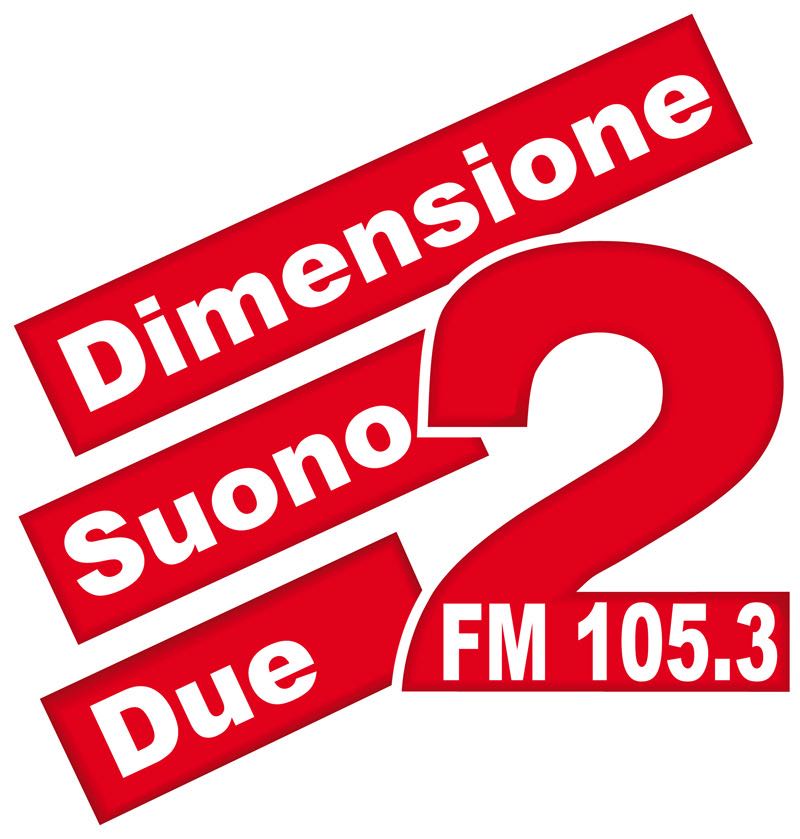 